自分で考えたきまり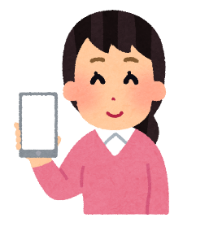 ネットモラル学習資料(中学生用記入用紙02-２)   2020 ©　松本市教育委員会